Mineral Resources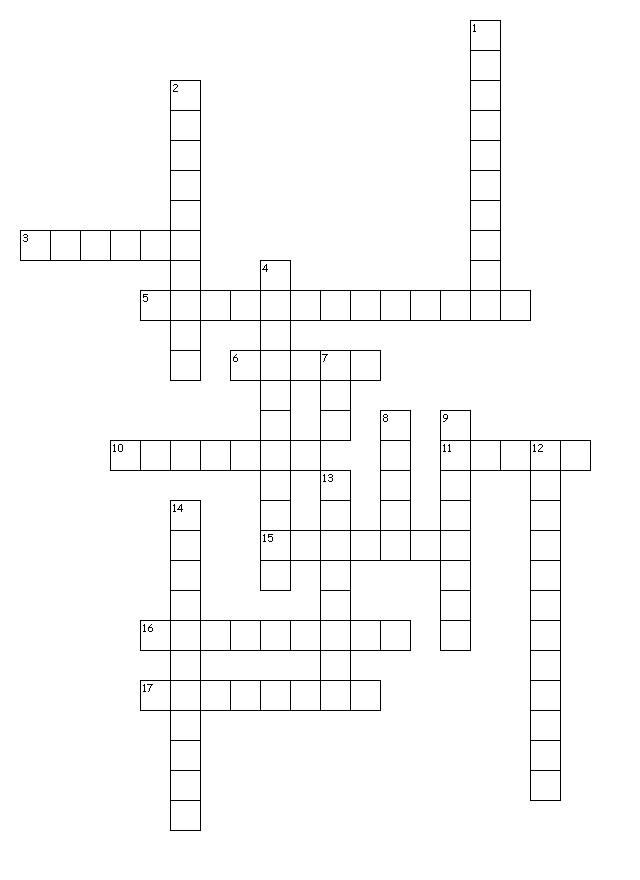 Across3. mining method in which debris washed into streams makes them uninhabitable for wildlife5. dumping rock and debris into valleys following the mountaintop removal method of mining6. formed when a metal is mixed, melted, or fused with another metal or non-metal substance10. a naturally occurring solid chemical element or inorganic compound11. an element that is lustrous, opaque, and malleable, and can conduct heat or electricity15. mining method in which huge amounts of rock are removed to get small amounts of minerals16. strategy to address our finite supplies of minerals and environmental damage created by their extraction17. ore left over after metals have been extractedDown1. overlying soil and rock that is removed by heavy machinery2. mining method which accesses deep pockets of a mineral through tunnels and shafts4. aims to bring a site to a condition similar to its pre-mining condition7. a mineral or grouping of minerals from which we extract metals8. mining method in which layers of rock and soil are removed to expose the resource9. heating ore beyond its melting point then combining it with other metals or chemicals12. sulfide minerals form sulfuric acid and flow into waterways13. mining materials from the ocean floor14. minerals including sand, gravel, phosphates, limestone and gemstones